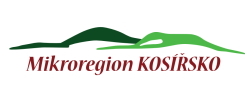 Obce  Mikroregionu KOSÍŘSKO             Drahanovice, Hněvotín, Luběnice, Lutín, Olšany u Prostějova, Slatinice, Slatinky,              Těšetice a Ústín		     V Těšeticích dne  13. 10. 2021P o z v á n k ana valnou hromadu Mikroregionu KOSÍŘSKO č. 3/2021,která se koná v pátek dne 22. 10. 2021 od 8.00 hodin na OÚ v TěšeticíchProgram:Zahájení, projednání programu valné hromadyVolba návrhové komise a jmenování ověřovatelů zápisuInformace k projektu z výzvy č. 6 PRV MAS Region HANÁ, z.s. - podpora spolků a obcí: Mikroregion KOSÍŘSKO – vybavení rozhledny pro pořádání akcíInformace o projektu z dotace Olomouckého kraje: Rozvoj infrastruktury pro turistiku u rozhledny na Velkém Kosíři - vybudování ostrovní fotovoltaické elektrárny s bateriovým úložištěm, instalace bezpečnostních  zařízení, zajištění stojanů a ráhen pro odstavení kolHodnocení akce S dráčkem na rozhlednu na VK 2021, výtvarná soutěž pro děti MŠ a ZŠ Mikroregionu KOSÍŘSKOProjednání návrhu akcí Mikroregionu KOSÍŘSKO pro rozpočet roku 2022, příspěvky na rok 2022Rozpočtová opatření k Rozpočtu Mikroregionu KOSÍŘSKO na rok 2021Smlouva o poskytnutí daru – schod na rozhledně na Velké Kosíři20 let spolupráce obcí Mikroregionu KOSÍŘSKO – listopad 2021Diskuse, různé a závěrMgr. Jan Blaho, v. r.					Hana Rozsypalová, v. r.místopředseda						předsedkyněMikroregionu KOSÍŘSKO				Mikroregionu KOSÍŘSKO